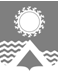 АДМИНИСТРАЦИЯ  СВЕТЛОГОРСКОГО СЕЛЬСОВЕТА  ТУРУХАНСКОГО РАЙОНА КРАСНОЯРСКОГО КРАЯП О С Т А Н О В Л Е Н И Еп. Светлогорск30.05.2020                                                                                                                                      № 31-ПВо исполнение Указа Губернатора Красноярского края от 29.05.2020 №132-уг «О внесении изменений в Указ Губернатора Красноярского края от 27.03.2020 №71-уг «О дополнительных мерах, направленных на предупреждение распространения коронавирусной инфекции, вызванной 2019-nCoV, на территории Красноярского края», руководствуясь статьями 19, 22 Устава Светлогорского сельсовета Туруханского района Красноярского края, ПОСТАНОВЛЯЮ:1. Внести в постановление администрации Светлогорского сельсовета от 27.03.2020 №12-П «О дополнительных мерах, направленных на предупреждение распространения коронавирусной инфекции, вызванной 2019-nCoV, на территории муниципального образования Светлогорский сельсовет» следующие изменения:в пунктах 1.1, 2  слова «по 31 мая 2020 года включительно» заменить словами «по 14 июня 2020 года включительно»;в пункте 2.1 абзац первый изложить в следующей редакции:«Установить, что ограничительные меры, установленные настоящим постановлением в виде приостановления деятельности с 28 марта по 14 июня 2020 года включительно, не распространяются на деятельность работодателей и их работников, являющихся:».2. Контроль за исполнением настоящего постановления оставляю за собой.3. Настоящее постановление вступает в силу со дня подписания, подлежит официальному опубликованию в газете «Светлогорский вестник» и размещению на официальном сайте муниципального образования Светлогорский сельсовет в сети «Интернет». Исполняющая обязанности Главы Светлогорского сельсовета				                   	                    Н.Н. ПродановаО внесении изменений в постановление администрации Светлогорского сельсовета от 27.03.2020 № 12-П «О дополнительных мерах, направленных на предупреждение распространения коронавирусной инфекции, вызванной 2019-nCoV, на территории муниципального образования Светлогорский сельсовет» 